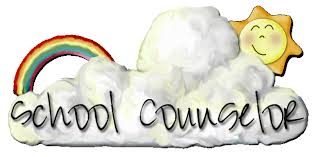     SUSD Elementary                         Lesson PlanTopic:  Careers-Career Bingo Duration:  40 minutes	Grade Level:   2nd Topic:  Careers-Career Bingo Duration:  40 minutes	Grade Level:   2nd Topic:  Careers-Career Bingo Duration:  40 minutes	Grade Level:   2nd Topic:  Careers-Career Bingo Duration:  40 minutes	Grade Level:   2nd ASCA COUNSELING STANDARDS / MINDSETS & BEHAVIORSASCA COUNSELING STANDARDS / MINDSETS & BEHAVIORSASCA COUNSELING STANDARDS / MINDSETS & BEHAVIORSASCA COUNSELING STANDARDS / MINDSETS & BEHAVIORSASCA STANDARDSC:A1.2  - Learn the variety of traditional and nontraditional occupationsA:C1.3  - Develop an awareness of personal abilities, skills, interests and motivationsASCA MINDSETS & BEHAVIORSMindset Standard: 6 – Positive attitude toward work and learningBehavior Standard: Learning Strategies 4 – Apply self-motivation and self-direction to learningASCA STANDARDSC:A1.2  - Learn the variety of traditional and nontraditional occupationsA:C1.3  - Develop an awareness of personal abilities, skills, interests and motivationsASCA MINDSETS & BEHAVIORSMindset Standard: 6 – Positive attitude toward work and learningBehavior Standard: Learning Strategies 4 – Apply self-motivation and self-direction to learningASCA STANDARDSC:A1.2  - Learn the variety of traditional and nontraditional occupationsA:C1.3  - Develop an awareness of personal abilities, skills, interests and motivationsASCA MINDSETS & BEHAVIORSMindset Standard: 6 – Positive attitude toward work and learningBehavior Standard: Learning Strategies 4 – Apply self-motivation and self-direction to learningASCA STANDARDSC:A1.2  - Learn the variety of traditional and nontraditional occupationsA:C1.3  - Develop an awareness of personal abilities, skills, interests and motivationsASCA MINDSETS & BEHAVIORSMindset Standard: 6 – Positive attitude toward work and learningBehavior Standard: Learning Strategies 4 – Apply self-motivation and self-direction to learningOBJECTIVESOBJECTIVESVOCABULARYVOCABULARYStudents will identify different occupations and explain their purpose.What do I need to be good at to do this job?Students will identify different occupations and explain their purpose.What do I need to be good at to do this job?CareerJobOccupation CareerJobOccupation INTRODUCTION TO LESSON  INTRODUCTION TO LESSON  INTRODUCTION TO LESSON  INTRODUCTION TO LESSON  Students will be presented with the terminology and asked: What are some jobs you know about in our community? Explain the difference between a job and a career.  In order to get a job you want, you have to have an interest.  What are you interested in now?Students will be presented with the terminology and asked: What are some jobs you know about in our community? Explain the difference between a job and a career.  In order to get a job you want, you have to have an interest.  What are you interested in now?Students will be presented with the terminology and asked: What are some jobs you know about in our community? Explain the difference between a job and a career.  In order to get a job you want, you have to have an interest.  What are you interested in now?Students will be presented with the terminology and asked: What are some jobs you know about in our community? Explain the difference between a job and a career.  In order to get a job you want, you have to have an interest.  What are you interested in now?CONTENT KNOWLEDGE / INSTRUCTIONAL DESIGN               CONTENT KNOWLEDGE / INSTRUCTIONAL DESIGN               CONTENT KNOWLEDGE / INSTRUCTIONAL DESIGN               CONTENT KNOWLEDGE / INSTRUCTIONAL DESIGN               INSTRUCTOR ACTIONSINSTRUCTOR ACTIONSSTUDENT ACTIONSSTUDENT ACTIONSDraw a web on the board with “jobs in our community in the center” and include student responses.Draw a web on the board with “jobs in our community in the center” and include student responses.Students will respond with jobs that parents or family members might have.Students will respond with jobs that parents or family members might have.Ask what students would like to be in the future.Ask what students would like to be in the future.Students will pair share responses.Students will pair share responses.Read book “WHEN I GROW UP.”Read book “WHEN I GROW UP.”Students will respond to questions.Students will respond to questions.Introduce game “Career Bingo.” Pass out cards, etc.  Give directions for the game.Introduce game “Career Bingo.” Pass out cards, etc.  Give directions for the game.Students will participate in finding the correct careers when called.Students will participate in finding the correct careers when called.CLOSURE / CHECK FOR UNDERSTANDINGCLOSURE / CHECK FOR UNDERSTANDINGCLOSURE / CHECK FOR UNDERSTANDINGCLOSURE / CHECK FOR UNDERSTANDINGReview all jobs displayed on bingo card.  Have student pick their favorite and share with a partner.Review all jobs displayed on bingo card.  Have student pick their favorite and share with a partner.Review all jobs displayed on bingo card.  Have student pick their favorite and share with a partner.Review all jobs displayed on bingo card.  Have student pick their favorite and share with a partner.AVID WICOR STRATEGIES UTILIZEDAVID WICOR STRATEGIES UTILIZEDAVID WICOR STRATEGIES UTILIZEDAVID WICOR STRATEGIES UTILIZEDW –I - Inquiry-exploring different kinds of jobsC - Collaborate when pair sharingO – R – W –I - Inquiry-exploring different kinds of jobsC - Collaborate when pair sharingO – R – W –I - Inquiry-exploring different kinds of jobsC - Collaborate when pair sharingO – R – W –I - Inquiry-exploring different kinds of jobsC - Collaborate when pair sharingO – R – RESOURCESRESOURCESRESOURCESRESOURCESCareer Bingo Cards: On line choices under  https://www.bingocardcreator.com/bingo-cards/people-and-careers/careersBook: “WHEN I GROW UP” by Al Yankovic.Career Bingo Cards: On line choices under  https://www.bingocardcreator.com/bingo-cards/people-and-careers/careersBook: “WHEN I GROW UP” by Al Yankovic.Career Bingo Cards: On line choices under  https://www.bingocardcreator.com/bingo-cards/people-and-careers/careersBook: “WHEN I GROW UP” by Al Yankovic.Career Bingo Cards: On line choices under  https://www.bingocardcreator.com/bingo-cards/people-and-careers/careersBook: “WHEN I GROW UP” by Al Yankovic.DIFFERENTIATED INSTRUCTIONDIFFERENTIATED INSTRUCTIONDIFFERENTIATED INSTRUCTIONPair students to play bingo with a partner. Pair students to play bingo with a partner. Pair students to play bingo with a partner. SUPPLEMENTAL LESSON AND RESOURCESSUPPLEMENTAL LESSON AND RESOURCESSUPPLEMENTAL LESSON AND RESOURCES